ZARZĄDZENIE Nr 137/IX/2020Burmistrza Miasta i Gminy Leskoz dnia 22 września 2020r.zasad zwrotu kosztów dowożenia do przedszkoli, szkół i placówek oświatowych wychowanków i uczniów niepełnosprawnych, objętych wychowaniem przedszkolnym, obowiązkiem szkolnym lub nauki, gdy dowóz zapewniany jest przez rodziców lub opiekunów prawnych.	Na podstawie art.30 ust.1 i ust.2 pkt 4 ustawy z dnia 8 marca 1990r. o samorządzie gminnym (Dz.U. z 2020r. poz. 713 z późn. zm.) oraz art.32 ust.6, art.39 ust.4, art. 39a ustawy z dnia 14 grudnia 2016r. - Prawo oświatowe (Dz.U. z 2020r. poz. 910 z późn. zm.) zarządzam, co następuje:§1.Ustala się zasady zwrotu kosztów dowożenia wychowanków i uczniów, o których mowa w art. 32 ust. 6, art. 39 ust. 4 oraz art. 39a ustawy z dnia 14 grudnia 2016 r. Prawo oświatowe (Dz. U. z 2020 r. poz. 910 z późn. zm.), będących mieszkańcami Gminy Lesko.Określone w zarządzeniu zasady stosuje się, gdy rodzic lub opiekun prawny zapewnia dowóz i opiekę w jego trakcie.Zwrot kosztów przejazdu osób wymienionych w ust. 1 następuje, gdy dowożenie i opiekę zapewniają rodzice, opiekunowie lub opiekunowie prawni:prywatnym samochodem rodzica (opiekuna prawnego);środkami komunikacji publicznej.§ 2.Zwrot kosztów dowożenia następuje na wniosek rodzica lub prawnego opiekuna dziecka. Wzór wniosku stanowi załącznik nr 1 do zarządzenia.Do wniosku, o którym mowa w ust. 1, należy dołączyć; kserokopię aktualnego orzeczenia o potrzebie kształcenia specjalnego dziecka dowożonego, wydanego przez poradnię psychologiczno-pedagogiczną,kserokopię dowodu rejestracyjnego;oświadczenie o miejscu pracy. Wzór oświadczenia o miejscu pracy stanowi załącznik nr 2 do zarządzenia.Zwrotu kosztów, w przypadku realizacji dowozu w sposób określony w §1 ust. 3 pkt 1, dokonuje się na podstawie umowy zawartej pomiędzy Burmistrzem Miasta i Gminy Lesko, a rodzicem lub opiekunem prawnym dziecka. Wzór umowy stanowi załącznik nr 3 do zarządzenia.Zwrotu kosztów dowozu, realizowanego w sposób określony  w § 1 ust. 3 pkt 2 dokonuje się na podstawie przedłożonego przez rodziców/opiekunów rozliczenia, będącego  załącznikiem nr 4 do zarządzenia.§ 3.W przypadku sprawowania przez rodziców lub opiekunów prawnych opieki naprzemiennej i przewozu dziecka przez oboje rodziców,  osobnymi samochodami, wniosek w sprawie zwrotu kosztów przewozu, każdy z rodziców składa oddzielny wniosek.§4.Zwrotu kosztów dowożenia dziecka dokonuje się na podstawie rozliczenia, które rodzic lub opiekun prawny składa w Leskim Centrum Edukacji i Sportu. Wzór rozliczenia stanowi załącznik do umowy.§ 5.Wykonanie Zarządzenia zleca się Dyrektorowi Leskiego Centrum Edukacji i Sportu.§ 6.Zarządzenie wchodzi w życie z dniem podpisania. 	Załącznik Nr 1 do Zarządzenia Nr ………….2020                                                                                                                      	Burmistrza Miasta i Gminy Lesko        	z dnia  …………………. 2020 ………………………………………… ( imię i nazwisko ) ………………………………………… (adres zamieszkania ) …………………………………………(numer telefonu)                                                                                                       Burmistrz Miasta i Gminy Lesko Wniosekw sprawie dowozu dziecka/ucznia niepełnosprawnegodo przedszkola /szkoły/ośrodka*Proszę o (odpowiednie zakreślić-a lub b)zwrot kosztów dowozu dziecka i rodzica prywatnym samochodem osobowym na trasie:- miejsce zamieszkania-szkoła-miejsce zamieszkania i z powrotem,- miejsce zamieszkania-szkoła-miejsce pracy rodzica i z powrotem,b) objęcie dowozem mojego niepełnosprawnego dziecka dowozem zorganizowanymI. Dane dziecka:……………………………………………………………………..................................................................(imię i nazwisko)………………………………………………………………………………………………………………..(data i miejsce urodzenia)………………………………………………………………………………………………………………..(adres zamieszkania)……………………………………………………………………………………………………………….……………………………………………………………………………………………………………….(pełna nazwa oraz adres przedszkola/szkoły /ośrodka, do której dziecko uczęszcza lub będzie uczęszczało)Klasa …………………..                                                                  Rok szkolny  20……./ 20…….II. Dane o miejscu pracy rodzica w przypadku, gdy rodzic łączy dowóz dziecka z  dojazdem do pracy……………………………………………………………………………………………………………………………………………………………………………………………………………………………………III. Dokumenty dołączone do wniosku:1. Aktualne orzeczenie poradni psychologiczno-pedagogicznej o potrzebie kształcenia specjalnego.2. Skierowanie dziecka do kształcenia specjalnego w danym /przedszkolu/szkole/ośrodku lub jeśli nie posiada    skierowania- zaświadczenie potwierdzające przyjęcie /uczęszczanie dziecka do przedszkola/szkoły/ośrodka.3. Ksero dowodu rejestracyjnego samochodu.IV. Oświadczenie wnioskodawcy:Oświadczam, żewszystkie dane we wniosku są zgodne z prawdąprzyjąłem /przyjęłam do wiadomości, że podane we wniosku informacje będą kontrolowane.                                                                                                         …………………………………………	         (podpis wnioskodawcy)  INFORMACJA DOTYCZĄCA PRZETWARZANIA DANYCH OSOBOWYCHNa podstawie art. 13 Rozporządzenia Parlamentu Europejskiego i Rady (UE) 2016/679 z dnia 27 kwietnia 2016 r. w sprawie ochrony osób fizycznych w związku z przetwarzaniem danych osobowych i w sprawie swobodnego przepływu takich danych oraz uchylenia dyrektywy 95/46/WE (ogólne rozporządzenie o ochronie danych) – dalej jako „RODO”, informuję, że:I. Administrator danych osobowychAdministratorem Twoich danych osobowych jest Burmistrz Miasta i Gminy Lesko, z siedzibą przy ul. Parkowa 1, 38-600 Lesko (dalej: my). Możesz się z nami skontaktować w następujący sposób:listownie na adres: Urząd Miasta i Gminy Lesko ul. Parkowa 1, 38 – 600 Leskoprzez email: burmistrz@lesko.plII. Inspektor Ochrony DanychWyznaczyliśmy inspektora ochrony danych. Jest to osoba, z którą możesz się kontaktować we wszystkich sprawach dotyczących przetwarzania danych osobowych oraz korzystania z praw związanych z przetwarzaniem danych. Z inspektorem możesz się kontaktować w następujący sposób:listownie na adres: Urząd Miasta i Gminy Lesko ul. Parkowa 1, 38 – 600 Leskoprzez email: izabela.palka@mpls.com.plIII. Cele przetwarzania danych i podstawy prawne przetwarzaniaBędziemy przetwarzać Twoje dane osobowe w celu zapewnienia bezpłatnego transportu i opieki w czasie przewozu do przedszkola, oddziału przedszkolnego w szkole podstawowej, innej formy wychowania przedszkolnego, szkoły, ośrodka rewalidacyjno-wychowawczego dzieci i uczniów niepełnosprawnych oraz zwrotu kosztów przewozu dzieci, młodzieży i uczniów niepełnosprawnych oraz rodziców/opiekunów prawnych.Podstawą prawną przetwarzania Twoich danych osobowych jest ustawa z dnia 14 grudnia 2016 r. Prawo oświatowe.IV. Okres przechowywania danych osobowychTwoje dane osobowe będą przez nas przetwarzane przez okres niezbędny do realizacji celów przetwarzania, a następnie dla wypełnienia obowiązku archiwizacji dokumentów wynikającego z ustawy z dnia 14 lipca 1983 r. o narodowym zasobie archiwalnym i archiwach, który wynosi 5 lat.V. Odbiorcy danychTwoje dane osobowe mogą zostać przekazane innym podmiotom uprawnionym wyłącznie na podstawie przepisów prawa (np. instytucje prowadzące kontrolę w Urzędzie Miasta i Gminy Lesko, sądy, administracja publiczna).VI. Twoje prawa związane z przetwarzaniem danych osobowychPrzysługują Ci następujące prawa związane z przetwarzaniem danych osobowych:prawo dostępu do Twoich danych osobowych;prawo do sprostowania Twoich danych osobowych;prawo do usunięcia Twoich danych osobowych, w sytuacji, gdy przetwarzanie danych nie następuje w celu wywiązania się z obowiązku wynikającego z przepisu prawa lub w ramach sprawowania władzy publicznej;prawo do ograniczenia przetwarzania Twoich danych osobowych;prawo do wniesienia skargi do Prezesa Urzędu Ochrony Danych Osobowych (na adres Urzędu Ochrony Danych Osobowych, ul. Stawki 2, 00-193 Warszawa).Aby skorzystać z powyższych praw, skontaktuj się z nami lub z naszym inspektorem ochrony danych.VII. Zautomatyzowane podejmowanie decyzji, profilowanieTwoje dane osobowe nie podlegają zautomatyzowanemu podejmowaniu decyzji, w tym profilowaniu.VIII. Konieczność podania danychPodanie danych osobowych jest niezbędne dla wypełniania przez nas obowiązku prawnego.         Załącznik nr 2 
do Zarządzenia   Burmistrza Miasta i Gminy Lesko
 z dnia  ……..……………….…………………………... (miejscowość i data)OŚWIADCZENIE O MIEJSCU PRACYOświadczam, że ja, niżej podpisany(-na) ………………………….......................................................................…………………………………………………………………………………………………………………….		 		 (imię i nazwisko rodzica/opiekuna prawnego)zamieszkały(-ła) ………………………………………………………………………………..…………………                                                                       			(adres) jestem zatrudniony(-na) / prowadzę działalność gospodarczą w ………………..………………………..………..…………………………………………………………………………………………………………………….(nazwa i adres zakładu pracy / działalności gospodarczej)………………………………………………………………………………………………………………………						…………….………………………………………………..  									      (podpis)                                           		                        Załącznik Nr 3 do Zarządzenia Nr ………….2020                                                                                                                      	Burmistrza Miasta i Gminy Lesko        	z dnia  …………………. 2020 Umowa Nr…………określająca zasady zwrotu kosztów przejazdu ucznia niepełnosprawnego oraz rodzica 
do przedszkola/szkoły/ośrodka prywatnym samochodem osobowymZawarta w dniu ……………………  pomiędzy Gminą Lesko, reprezentowaną przez Burmistrza Miasta i Gminy Lesko Adama Snarskiego, zwaną dalej „Gminą”aPanią /Panem………………………………………………………………………………………………………………zam. ……………………………………………………………………………………………………………………….Rodzicem/opiekunem prawnym* ucznia ……………………………………………………………………………. zam………………………………………………………………………………………………………………………..zwanym dalej „Rodzicem”§ 1Gmina Lesko realizując obowiązek wynikający z art. 32 ust. 6 oraz art.39 ust.4 ustawy z dnia 14 grudnia 2016r. Prawo oświatowe (Dz. U. z 2019 r. poz. 1148 z późn. zm.) w zakresie zapewnienie dowożenia i opieki dziecka/ucznia niepełnosprawnego ………………………( imię i nazwisko)  do …………………………….. (nazwa i adres placówki), powierza ten obowiązek Rodzicowi Panu/i …………………………………………….. zamieszkałej/ym …………………………………… (miejsce zamieszkania), który/a bierze za dowożenie pełną odpowiedzialność. § 2Rodzic oświadcza, że: Jest właścicielem samochodu osobowego marki …………………………… o numerze rejestracyjnym ………… z silnikiem diesel/benzyna/gaz* o pojemności  …….cm ³, rok produkcji:…………………………,Będzie wykorzystywał własny samochód do przewożenia dziecka niepełnosprawnego…………........................................zamieszkałego…………………………………….. do przedszkola/szkoły/ośrodka drogami publicznymi na trasie:miejsce zamieszkania-szkoła/przedszkole/ośrodek-miejsce zamieszkania i z powrotem,miejsce zamieszkania-szkoła/przedszkole/ośrodek-miejsce pracy i z powrotem,- biorąc za nie odpowiedzialność i opiekując się nim w czasie przewozu.Oświadcza, że liczba kilometrów z miejsca zamieszkania Rodzica do miejsca pracy i z powrotem (bez dowozu dziecka do szkoły) wynosi …………….km dziennie.Oświadcza, że liczba kilometrów z miejsca zamieszkania Rodzica do przedszkola/szkoły/ ośrodka i z powrotem wynosi …………….km dziennie.Posiada ważne ubezpieczenie NW i OC na czas transportu dziecka niepełnosprawnego.§ 3Rodzic ponosi wszelką odpowiedzialność za ewentualne szkody wynikające z wypadków lub wszelkiego rodzaju zdarzeń wynikłych w czasie dowożenia i opieki nad uczniem.Obowiązkiem Rodzica jest zapewnienie właściwego stanu technicznego pojazdu, którym przewożone będzie dziecko niepełnosprawne.Gmina nie bierze odpowiedzialności za wypadki i zdarzenia jakiegokolwiek typu, w wyniku, których nastąpi w szczególności szkoda materialna, uszkodzenie ciała czy śmierć, spowodowana działalnością opiekuna. §4Odległość pomiędzy miejscem zamieszkania, a przedszkolem/szkołą/ośrodkiem wynosi …………… km.§ 5Zwrot kosztów przejazdu na trasie, o której mowa w § 2 pkt 2, realizowany będzie przez Gminę w okresie od ………………. do dnia zakończenia zajęć w roku szkolnym ………….......................................................Pisemne rozliczenie wraz z potwierdzeniem pobytu dziecka w  przedszkolu/szkole /ośrodku dokonanym przez administrację  przedszkola/szkoły/ ośrodka rodzice są zobowiązani przedstawić do dnia 5-go każdego miesiąca następującego po miesiącu, w którym zrealizowano dowóz ucznia. Wzór druku rozliczenia stanowi załącznik nr 1 do umowy.Wypłata nastąpi na wskazane konto bankowe………………………odpowiednio w terminach do 10-tego każdego miesiąca następującego po miesiącu, w którym zrealizowano dowóz ucznia. § 6Wysokość miesięcznej kwoty zwrotu kosztów dowozu ucznia niepełnosprawnego oraz jego rodzica samochodem jest obliczana w sposób następujący: iloczyn jednorazowego przewozu (obliczonego wg wzoru) oraz liczby przejazdów w miesiącu.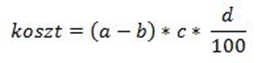  gdzie:a – liczba kilometrów przewozu drogami publicznymi z miejsca zamieszkania do przedszkola, oddziału przedszkolnego w szkole podstawowej, innej formy wychowania przedszkolnego, ośrodka rewalidacyjno- wychowawczego, szkoły podstawowej albo szkoły ponadpodstawowej, a także przewozu rodzica z tego miejsca do miejsca zamieszkania lub miejsca pracy i z powrotem,b – liczba kilometrów przewozu drogami publicznymi z miejsca zamieszkania rodzica do miejsca pracy i z powrotem, jeżeli nie wykonywałby przewozu, o którym mowa w lit. a,c – średnia cena jednostki paliwa w danej gminie, właściwego dla danego pojazdu,
d – średnie zużycie paliwa w jednostkach na 100 kilometrów dla danego pojazdu według danych producenta pojazdu.Warunkiem zwrotu kosztów przejazdu jest przedstawienie przez opiekuna dziecka poświadczenia potwierdzającego ilość dni, w których dziecko uczęszczało do placówki, o której mowa w § 2 pkt 1. W miesiącach styczeń - listopad nie później niż do 10-go dnia miesiąca następującego po miesiącu, w którym realizowano dowóz ucznia, natomiast za miesiąc grudzień - do dnia 23 grudnia.Dane dotyczące liczby dni, w których dziecko uczęszczało na zajęcia lekcyjne, potwierdza przedszkole/szkoła/ośrodek, do której dziecko uczęszcza. Nie przysługuje refundacja kosztów przejazdu za dni nieobecności ucznia w placówce oświatowej.Rodzic zobowiązany jest do realizacji dowozu dziecka w dniach nauki szkolnej oraz w dniach, w których obecność ucznia w przedszkolu/szkole/ośrodku jest konieczna ze względu na organizacje zajęć (np. rekolekcje szkolne, odpracowywanie zajęć za inny dzień itp.).§ 7Umowę zawiera się na okres od ………………… do …………..Każdej ze stron przysługuje prawo jej rozwiązania za uprzednim dwutygodniowym terminem wypowiedzenia. § 8Umowę sporządzono w dwóch jednobrzmiących egzemplarzach, po jednym dla każdej ze stron. § 9Wszelkie zmiany umowy wymagają formy pisemnej pod rygorem nieważności.§ 10W sprawach nieunormowanych niniejszą umową mają zastosowanie przepisy Kodeksu Cywilnego.Rodzic                                                                                 Gmina Lesko                                                                                            Załącznik nr 1 do umowy Oświadczenie o organizowaniu przejazdu dziecka niepełnosprawnego i opiekuna do przedszkola/szkoły/ośrodka* prywatnym samochodem osobowym CZĘŚĆ I wypełniają rodzice/opiekunowie prawni……………………………………				        ………………….…………………   (Imię i nazwisko rodzica/opiekuna prawnego)					                 (miejscowość i data)…………………………………………………………………………                   adresOświadczam, że  od ………………… do ……………………, zgodnie z umową nr ………… z dnia …………… zapewniałem/łam* na własny koszt  dowożenie i opiekę w trakcie przejazdu   ……………………………………………………………………… PESEL …………………………………                     imię i nazwisko dzieckana trasie z miejsca zamieszkania do …………………………………… w ……………………………………                                                                                                   nazwa przedszkola/szkoły/ośrodka                                     miejscowośćŁączna liczba dni dowożenia w ww. okresie wynosiła ……………………………………………………………………………………………………                    ( podpis rodzica/opiekuna prawnego)CZĘŚĆ II – POTWIERDZENIE OBECNOŚCI DZIECKA/UCZNIAwypełnia dyrektor przedszkola/szkoły/ośrodka…………………………………………					………………………………….               		(pieczęć placówki)								(miejscowość i data)Potwierdzam liczbę  ………… dni obecności dziecka/ucznia ……………………………………………….       imię i nazwisko dziecka/ucznia w przedszkolu/szkole/ośrodku* w okresie, tj. ………………….………… do ……………………………..W tym czasie dziecko nie korzystało/korzystało z …… dni* całodobowego zakwaterowania 
w internacie/grupie wychowawczej placówki.…………………………………………………                                    ( podpis i pieczęć dyrektora placówki)* - niepotrzebne skreślićCZĘŚĆ III – ROZLICZENIEwypełnia LCERozliczenie kosztów przewozu własnym środkiem transportuLiczba dni faktycznego dowozu w okresie rozliczeniowym……………………………………………….Najkrótsza odległość z miejsca zamieszkania do placówki ………………………..…… km (w/g umowy)Stawka dzienna zwrotu kosztów objętych niniejszą umową wynosi ……….… złObliczenie kwoty zwrotu – koszt = (a-b) *c * 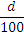 gdzie:a – liczba kilometrów przewozu drogami publicznymi z miejsca zamieszkania do przedszkola, oddziału przedszkolnego w szkole podstawowej, innej formy wychowania przedszkolnego, ośrodka rewalidacyjno- wychowawczego, szkoły podstawowej albo szkoły ponadpodstawowej, a także przewozu rodzica z tego miejsca do miejsca zamieszkania lub miejsca pracy i z powrotem,b – liczba kilometrów przewozu drogami publicznymi z miejsca zamieszkania rodzica do miejsca pracy i z powrotem, jeżeli nie wykonywałby przewozu, o którym mowa w lit. a,c – średnia cena jednostki paliwa w danej gminie, właściwego dla danego pojazdu,d – średnie zużycie paliwa w jednostkach na 100 kilometrów dla danego pojazdu według danych producenta pojazdu.Kwota do zwrotu …………….…..… zł (słownie …………………………………………………zł)Nr rachunku bankowego wskazany w umowie przez rodziców/opiekunów prawnych: ………………………………………………………………………………………………………………..Sprawdził pod względem formalnym:…………………………………………………          (data, podpis i pieczęć pracownika)                                                                                                                Zatwierdzam:                        Załącznik Nr 4 do Zarządzenia Nr ………….2020                                                                                                                      	Burmistrza Miasta i Gminy Lesko        								z dnia  …………………. 2020Rozliczenie kosztów dowozu ucznia niepełnosprawnego środkami komunikacji publicznej……………………………………				        ………………….…………………   (Imię i nazwisko rodzica/opiekuna prawnego)					                 (miejscowość i data)…………………………………………………………………………                   adresPrzedkładam rozliczenie kosztów dojazdu środkami komunikacji publicznej ucznia .....................................................................................................................................................................................(imię i nazwisko ucznia niepełnosprawnego)oraz Opiekuna ..............................................................................................................................................................(imię i nazwisko Opiekuna dziecka niepełnosprawnego)w okresie od ...................................................................... do ...................................................................................... z miejsca zamieszkania, tj. z miejscowości ........................................................ do ....................................................                ( miejsce zamieszkania)                                 ( nazwa szkoły lub ośrodka)Należność wynikająca z zakupu biletów miesięcznych ucznia wynosi: ....................................................................zł(kwota słownie:............................................................................................................................................................)Należność wynikająca z zakupu biletów miesięcznych opiekuna wynosi: ................................................................zł(kwota słownie:............................................................................................................................................................)                                                                                                                   ............................................................(data, podpis rodzica/opiekuna)Zatwierdzenie do wypłatyZatwierdzam do przelania na konto bankowe Opiekuna kwotę:   .............................................................................zł(kwota słownie: ............................................................................................................................................................)Sprawdził pod względem formalnym:…………………………………………………          (data, podpis i pieczęć pracownika)                                                                                                                Zatwierdzam: